Každý koš pomáhá, z. s.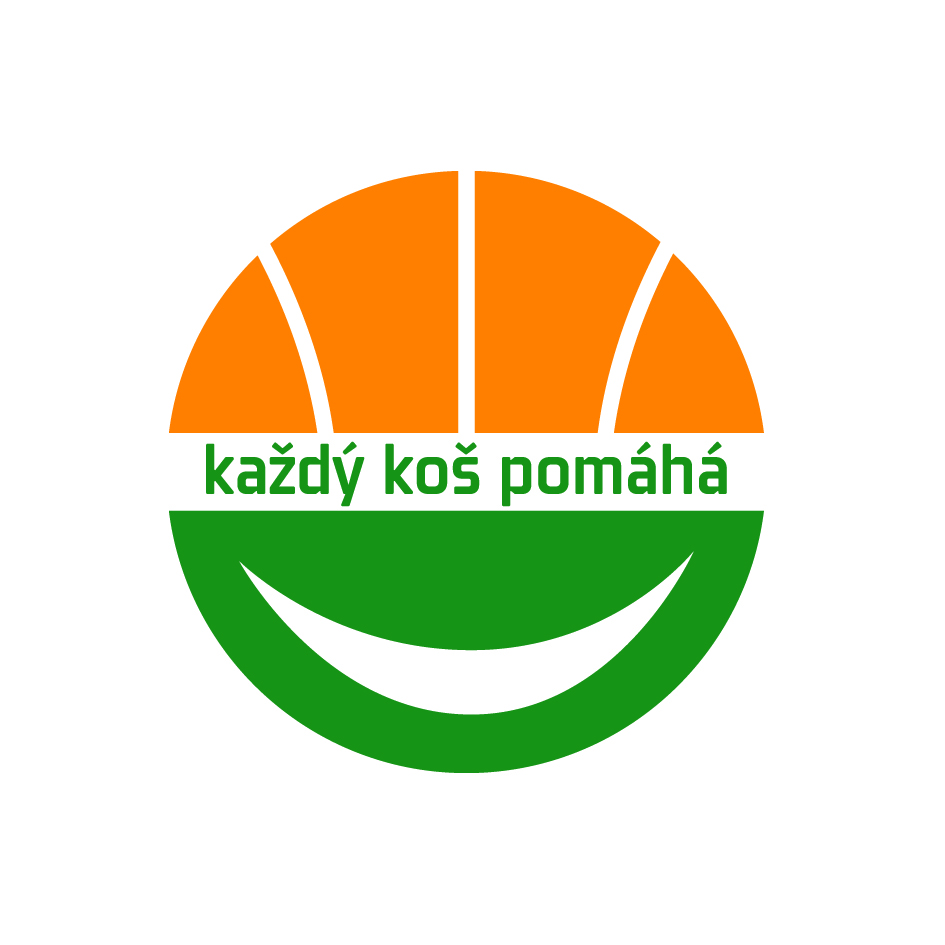 Jugoslávských partyzánů 30160 00 Praha 6IČO 265 74 721 Předsedkyně PhDr. Petra BažantováBankovní spojení: Komerční bankaČíslo účtu: 43-3823670287/0100.Výroční zpráva  za rok 2020spolku Každý koš pomáhá (dále KKP),  IČ 265 74 721, se sídlemJugoslávských partyzánů 952/30, 160 00 Praha 6.Členové spolku MVDr. Miroslav Vondřička, trvale bytem Českých lesů 383, 386 02 Strakonice, Petra Bažantová, trvale bytem Jugoslávských partyzánů 30/952, Praha 6, MUDr. Kristina Trsková, trvale bytem Evropská 6, Praha 6, JUDr. Eva Kotrbatá trvale bytem Rybná, Praha 1, Jaroslav Bazika, trvale bytem Městský úřad Praha 3, Barbora Bažantová, Jugoslávských partyzánů 30/952, 160 00 Praha 6, Eliška Bažantová, trvale bytem Jugoslávských partyzánů 30/952, Praha 6, Jiří Blažek, trvale bytem Klatovská, Plzeň, Brůhová Hana, trvale bytem Petyrkova 1948, Praha 4, Martin Hamerský, trvale bytem, Blanická 589/5, Praha 2, Heřmanová Ivana, trvale bytem Chuchelna, Semily, Heřman Miloš, trvale bytem Chuchelna, Semily, Miroslav Janovský, trvale bytem Nádražní, Písek, Jitka Kocourková, trvale bytem Lublinská 575, Praha 8, Krämer Marcela, trvale bytem, Terronská Praha 6, Marek Kos, trvale bytem Rudolfovská 45, České Budějovice, Josef Matějovič, trvale bytem, Praha, Šimona Koubíková, trvale bytem, Evropská 125, Praha 6, Anna Součková, trvale bytem Praha, Petr Uher, trvale bytem, Československé armády, Praha 6, Petr Závozda, trvale bytem Novodvorská 1005, Praha 4, Jiří Závozda, trvale bytem Ditrichova 13, Praha 2, Gracias Milan, Červený Potoka) Zpráva předsedkyně KKP   Přestože byl rok 2020 poznamenán pandemií Covid-19, podařilo se obdarovat ty nejpotřebnější. Celoroční společenská záležitost POMOC ŽENÁM V NOUZI, na níž se podíleli sportovci mnoha odvětví, začala již v únoru spotovou kampaní v České televizi. Po neočekávané jarní pauze pokračovala zase od září a ještě v prosinci jsme díky Sokolu Pražskému předávali organizaci ONŽ, z. s. poslední částku. Vybrané peníze byly rozděleny pro nejvíce potřebné ženy v nouzi dle výběru ONŽ, z. s.  Slunéčko Janě Hanové. Rádi bychom poděkovali bývalé československé reprezentantce a dlouholeté hráčce Sparty Praha Janě Machové (Menclové). Z vlastní iniciativy uspořádala pod záštivou Každý koš pomáhá při předvánočním turnaji sbírku, jejíž obnos je určený na součástky pro vozík basketbalistky Pražských jezdců Jany Hanové. V období prosinec 2019 – březen 2020 se podařilo získat 23 200,-Kč. Kvůli Covid 19 nemohlo dojít k slavnostnímu předání při tréninků basketbalistů na vozíku, ale částka byla zaslána na účet a může sloužit svému účelu. I přes veškeré nesnáze a změny termínu v důsledku Covid-19 se podařilo uspořádat Charitativní turnaj 3 x 3 pro malé hemofiliky, dokonce 2x. První charitativní turnaj se konal 11. 7. v České Třebové a zorganizoval jej Marek Trejtnar, vybralo se 8900,-Kč. Dne 13. 9. 2020 se konal na venkovním hřišti Gymnázia Jana Keplera 1. ročník turnaje na podporu malých hemofiliků. V loňském roce se ke konci května konal 0. ročník, ve kterém se vybralo 7 400,-Kč na letní tábor spolku Hemojunior. Letos jsme byli nuceni termín posunout na září. Přesto se podařilo vybrat částku 7160,-Kč. Celkový obnos poukážeme organizaci Hemojunior na letní tábor v roce 2021. Spolupráce s Nadací Veolia. Díky Nadaci Veolia jsme pomohli bývalé atletce, oštěpařce a kamarádce Dany Zátopkové, paní Vlastě Šrámkové (82 let) rekonstruovat domek v Kardavci, ve kterém žije sama. Viz níže. Projekt: Individuální pomoc v tíživé životní situaci a podmínkách pro paní Vlastu Šrámkovou, v rámci programu dárce Stále s úsměvem – Aktivně po celý život. Výsledek: Dům je po rekonstrukci oken a vchodových dveří ve velice dobrém stavu jak z exteriéru, tak z interiéru. Navíc došlo na základě toho k zateplení interiéru díky eliminací tepelných mostů v oblasti oken a dveří.b) Zpráva o hospodaření   Na základě podkladů od ing. Miroslava Mikeše (podrobně rozepsané pro finanční úřad mohu poskytnout na vyžádání) seznamuji s hospodařením za rok 2020, viz příloha. Aktuální stav účtů ke dni 31. 12. 2020:Běžný/provozní účet č. 433823670287/0100…………………………k 31. 12. 2020  78042,12,- Kč                                                        Účet DMS č. 107-6314080207/0100…………………………………k 31. 12. 2020 64130,52,- Kč                                                   Spořicí účet č.1071904470237/0100………………………………….k 31. 12. 2020    155092,57,-  Kč   c) Plán činnosti na rok 2021Charitativní turnaj trojic, jehož cílem opět bude podpořit letní tábor Hemojunior jako v předešlém roce.Spolupráce se spolkem Národní basketbalové muzeum, z. s.Trvalá podpora týmu Pražští jezdci (basketbalisté na vozíku), Hospice Sv. Jiří a organizace Hemojunior.d) Budoucnost spolkuPokračování v nastavené strategii, kterou je celoroční činnost. Spojení charity s akademickou obcí, účast na přednáškách s posluchači VŠE a VŠFS. Během celého roku se budeme aktivně podílet na otevření Národního basketbalového muzea v Pelhřimově.Zapsala a zprávu zpracovala: Petra Bažantová, předsedkyně spolku Každý koš pomáhá  